This form should be used for either an elective or a compulsory course being proposed and curricula development processes for an undergraduate curriculum at Çankaya University, Faculty of Engineering. Please fill in the form completely and submit the printed copy containing the approval of the Department Chair to the Dean's Office, and mail its electronic copy to kiper@cankaya.edu.tr. Upon the receipt of both copies, the printed copy will be forwarded to the Faculty Academic Board for approval. Incomplete forms will be returned to the Department. The approved form is finally sent to the President’s office for approval by the Senate.Part I.  Basic Course InformationPart II.  Detailed Course InformationTotal Workloads are calculated automatically by formulas. To update all the formulas in the document firstpress CTRL+Aand thenpress F9.Contribution Scale to a Qualification: 0-None, 1-Little, 2-Medium, 3-Considerable, 4-LargestPart III New Course Proposal InformationState only if it is a new coursePart IV Approval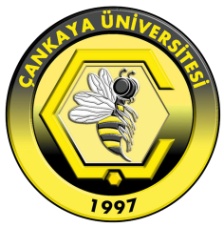 ÇANKAYA UNIVERSITYFaculty of EngineeringCourse Definition FormDepartment NameCIVIL ENGINEERINGCIVIL ENGINEERINGCIVIL ENGINEERINGCIVIL ENGINEERINGDept. Numeric CodeDept. Numeric CodeCourse CodeNumber of Weekly Lecture HoursNumber of Weekly Lab/Tutorial HoursNumber of Credit HoursCourse Web Sitehttp://ce331.cankaya.edu.trhttp://ce331.cankaya.edu.trhttp://ce331.cankaya.edu.trhttp://ce331.cankaya.edu.trECTS CreditECTS CreditCourse NameThis information will appear in the printed catalogs and on the web online catalog.Course NameThis information will appear in the printed catalogs and on the web online catalog.English NameConstruction ManagementTurkish NameYapım İşletmesiCourse Description Provide a brief overview of what is covered during the semester. This information will appear in the printed catalogs and on the web online catalog. Maximum 60 words.This course covers following topics; Profile of the construction sector; company and site organization and types of contracts. Construction projects; estimating, tendering, planning and execution. Professional responsibility and engineering ethics. Productivity, quality, health and safety issues. Construction equipment; selection criteria, hourly cost determination and output analysis of excavators.Prerequisites(if any)Give course codes and check all that are applicable.1st2nd2nd2nd3rd3rd4thPrerequisites(if any)Give course codes and check all that are applicable.Prerequisites(if any)Give course codes and check all that are applicable.Consent of the InstructorConsent of the InstructorConsent of the InstructorSenior StandingGive others, if any. Give others, if any. Give others, if any. Co-requisites(if any)1st2nd2nd2nd3rd4th4thCo-requisites(if any)Course TypeCheck all that are applicableMust course for dept. Must course for other dept.(s)Elective course for dept. Elective course for other dept.(s)Must course for dept. Must course for other dept.(s)Elective course for dept. Elective course for other dept.(s)Must course for dept. Must course for other dept.(s)Elective course for dept. Elective course for other dept.(s)Must course for dept. Must course for other dept.(s)Elective course for dept. Elective course for other dept.(s)Must course for dept. Must course for other dept.(s)Elective course for dept. Elective course for other dept.(s)Must course for dept. Must course for other dept.(s)Elective course for dept. Elective course for other dept.(s)Must course for dept. Must course for other dept.(s)Elective course for dept. Elective course for other dept.(s)Course ClassificationGive the appropriate percentages for each category.Course ClassificationGive the appropriate percentages for each category.Course ClassificationGive the appropriate percentages for each category.Course ClassificationGive the appropriate percentages for each category.Course ClassificationGive the appropriate percentages for each category.Course ClassificationGive the appropriate percentages for each category.CategoryMathematics & Natural SciencesEngineering SciencesEngineering DesignGeneral EducationOtherPercentage101020-60Course Objectives Explain the aims of the course. Maximum 100 words.To introduce the students a general picture of the construction industry together with the contemporary management topics. To provide the students with basic information on principles of construction management and increase their awareness of major tasks of a construction manager. To present some of the techniques and methods used during the management of a construction project such as network analysis, cost estimating techniques, hourly output estimation of equipment etc. To help the students to understand the roles and responsibilities of all parties involved in a construction project, basic phases of a construction project and the way different parties work together to increase performance in a construction project. To give them brief information about the Turkish construction industry and Turkish practice giving reference to current rules and regulations (eg. Occupatinal Safety and Health legislation for all types of civil engineering activity). To increase the awareness of students on the issues of quality, health and safety, professional responsibility, engineering ethics etc. and the environmental and economic impacts of the construction industry.Learning Outcomes Explain the learning outcomes of the course. Maximum 10 items.Learning Outcomes Explain the learning outcomes of the course. Maximum 10 items.Learning Outcomes Explain the learning outcomes of the course. Maximum 10 items.Learning Outcomes Explain the learning outcomes of the course. Maximum 10 items.Learning Outcomes Explain the learning outcomes of the course. Maximum 10 items.Describe a general picture of the construction industry together with project management topicDescribe phases of construction projects and functions of construction project managersDescribe the roles and responsibilities of all parties involved in a construction projectApply methods and techniques used for quantity and cost estimationApply methods used for scheduling analysisUnderstand the issues of quality, health and safety and their implicationsCalculate equipment hourly output and costDescribe a general picture of the construction industry together with project management topicDescribe phases of construction projects and functions of construction project managersDescribe the roles and responsibilities of all parties involved in a construction projectApply methods and techniques used for quantity and cost estimationApply methods used for scheduling analysisUnderstand the issues of quality, health and safety and their implicationsCalculate equipment hourly output and costDescribe a general picture of the construction industry together with project management topicDescribe phases of construction projects and functions of construction project managersDescribe the roles and responsibilities of all parties involved in a construction projectApply methods and techniques used for quantity and cost estimationApply methods used for scheduling analysisUnderstand the issues of quality, health and safety and their implicationsCalculate equipment hourly output and costDescribe a general picture of the construction industry together with project management topicDescribe phases of construction projects and functions of construction project managersDescribe the roles and responsibilities of all parties involved in a construction projectApply methods and techniques used for quantity and cost estimationApply methods used for scheduling analysisUnderstand the issues of quality, health and safety and their implicationsCalculate equipment hourly output and costDescribe a general picture of the construction industry together with project management topicDescribe phases of construction projects and functions of construction project managersDescribe the roles and responsibilities of all parties involved in a construction projectApply methods and techniques used for quantity and cost estimationApply methods used for scheduling analysisUnderstand the issues of quality, health and safety and their implicationsCalculate equipment hourly output and costTextbook(s) List the textbook(s), if any, and other related main course materials.Textbook(s) List the textbook(s), if any, and other related main course materials.Textbook(s) List the textbook(s), if any, and other related main course materials.Textbook(s) List the textbook(s), if any, and other related main course materials.Textbook(s) List the textbook(s), if any, and other related main course materials.Author(s)TitlePublisherPublication YearISBNLecture Notes prepared by the instructorReference Books List the reference books as supplementary materials, if any.Reference Books List the reference books as supplementary materials, if any.Reference Books List the reference books as supplementary materials, if any.Reference Books List the reference books as supplementary materials, if any.Reference Books List the reference books as supplementary materials, if any.Author(s)TitlePublisherPublication YearISBNHarris, F., and McCafferModern Construction Management, 6th EditionBlackwell Science2006Halpin, D.W.Construction ManagementJohn Wiley and Sons2006Ying-Kit ChoiPrinciples of Applied Civil Engineering DesignASCE Press2004Harris, F., and McCafferModern Construction Management, 5th EditionBlackwell Science2001Peurifoy, R.L. and Schexnayder, C.J.Construction Planning, Equipment and Methods, 6th Edition McGraw-Hill2002Smith, N.J.Engineering Project ManagementBlackwell Science Publications1996Teaching Policy Explain how you will organize the course (lectures, laboratories, tutorials, studio work, seminars, etc.)There are 3 hours of lectures for each week.Laboratory/Studio Work Give the number of laboratory/studio hours required per week, if any, to do supervised laboratory/studio work, and list the names of the laboratories/studios in which these sessions will be conducted.There will be no laboratory work for this course.Computer Usage Briefly describe the computer usage and the hardware/software requirements in the course.Microsoft Office (Word, Excel and PowerPoint) knowledge is required for this course to do project.Course Outline List the topics covered within each week.Course Outline List the topics covered within each week.WeekTopic(s)1Introduction to construction management, basic concepts2Construction industry3Project delivery systems4Cost estimating and bidding5Cost estimating and bidding6Cost estimating and bidding7Construction project planning8Construction project planning9Managing quality10Construction machinery and equipment11Construction machinery and equipment12Construction machinery and equipment13Managing health and safety14Managing health and safetyGrading Policy List the assessment tools and their percentages that may give an idea about their relative importance to the end-of-semester grade.Grading Policy List the assessment tools and their percentages that may give an idea about their relative importance to the end-of-semester grade.Grading Policy List the assessment tools and their percentages that may give an idea about their relative importance to the end-of-semester grade.Grading Policy List the assessment tools and their percentages that may give an idea about their relative importance to the end-of-semester grade.Grading Policy List the assessment tools and their percentages that may give an idea about their relative importance to the end-of-semester grade.Grading Policy List the assessment tools and their percentages that may give an idea about their relative importance to the end-of-semester grade.Grading Policy List the assessment tools and their percentages that may give an idea about their relative importance to the end-of-semester grade.Grading Policy List the assessment tools and their percentages that may give an idea about their relative importance to the end-of-semester grade.Grading Policy List the assessment tools and their percentages that may give an idea about their relative importance to the end-of-semester grade.Assessment ToolQuantityPercentageAssessment ToolQuantityPercentageAssessment ToolQuantityPercentageHomeworkCase StudyAttendanceQuizLab WorkField StudyMidterm Exam130Class ParticipationProject130Term PaperOral PresentationFinal Exam140ECTS WorkloadList all the activities considered under the ECTS.ECTS WorkloadList all the activities considered under the ECTS.ECTS WorkloadList all the activities considered under the ECTS.ECTS WorkloadList all the activities considered under the ECTS.ActivityQuantityDuration(hours)Total Workload(hours)Attending Lectures (weekly basis)14342Attending  Labs/Recitations (weekly basis)---Preparation beforehand and finalizing of notes (weekly basis)14114Collection and selection of relevant material (once)177Self study of relevant material (weekly basis)14114Homework assignments---Preparation for Quizzes---Preparation for Midterm Exams (including the duration of the exams)166Preparation of Term Paper/Case Study Report (including oral presentation)---Preparation of Term Project/Field Study Report (including oral presentation)166Preparation for Final Exam (including the duration of the exam)188TOTAL WORKLOAD / 25TOTAL WORKLOAD / 25TOTAL WORKLOAD / 2597/25=3.88ECTS CreditECTS CreditECTS Credit4Program Qualifications vs. Learning OutcomesConsider the below program qualifications determined in terms of learning outcomes of all the courses in the curriculum and capabilities. Look at the learning outcomes of this course given above. Relate these two using the Likert Scale by marking with X in one of the five choices at the right..Program Qualifications vs. Learning OutcomesConsider the below program qualifications determined in terms of learning outcomes of all the courses in the curriculum and capabilities. Look at the learning outcomes of this course given above. Relate these two using the Likert Scale by marking with X in one of the five choices at the right..Program Qualifications vs. Learning OutcomesConsider the below program qualifications determined in terms of learning outcomes of all the courses in the curriculum and capabilities. Look at the learning outcomes of this course given above. Relate these two using the Likert Scale by marking with X in one of the five choices at the right..Program Qualifications vs. Learning OutcomesConsider the below program qualifications determined in terms of learning outcomes of all the courses in the curriculum and capabilities. Look at the learning outcomes of this course given above. Relate these two using the Likert Scale by marking with X in one of the five choices at the right..Program Qualifications vs. Learning OutcomesConsider the below program qualifications determined in terms of learning outcomes of all the courses in the curriculum and capabilities. Look at the learning outcomes of this course given above. Relate these two using the Likert Scale by marking with X in one of the five choices at the right..Program Qualifications vs. Learning OutcomesConsider the below program qualifications determined in terms of learning outcomes of all the courses in the curriculum and capabilities. Look at the learning outcomes of this course given above. Relate these two using the Likert Scale by marking with X in one of the five choices at the right..Program Qualifications vs. Learning OutcomesConsider the below program qualifications determined in terms of learning outcomes of all the courses in the curriculum and capabilities. Look at the learning outcomes of this course given above. Relate these two using the Likert Scale by marking with X in one of the five choices at the right..NoProgram QualificationsContributionContributionContributionContributionContributionNoProgram Qualifications012341Adequate knowledge in mathematics, science and engineering subjects pertaining to civil engineering; ability to use theoretical and applied information in these areas to model and solve engineering problems.X2Ability to identify, formulate and solve complex engineering problems; ability to select and apply appropriate analysis and modeling methods for the purpose.X3Ability to design a complex system, process, product under realistic constraints and conditions in such a way as to meet the requirements; ability to apply modern design methods for the purpose.X4Ability to select and use modern techniques and tools necessary for the analysis and solution of complex problems encountered in civil engineering practice; ability to use information technologies effectively.X5Ability to design and conduct experiments, gather data, analyze and interpret results for the study of complex engineering problems or discipline-specific research topics.X6Ability to work effectively in intra-disciplinary and multi-disciplinary teams; individual working skills.X7Ability to communicate effectively in verbal and in writing; knowledge of at least one foreign language; ability to write effective reports and understand written reports, to prepare design and production reports, to make effective presentations, to give and receive clear and understandable instructions.X8Awareness of the necessity of lifelong learning; ability to access information, to follow developments in science and technology, and to keep continuously self-improved.X9Knowledge of ethical principles, professional and ethical responsibility, and standards used in engineering practices.X10Knowledge of business practices such as project management, risk management and change management; awareness of entrepreneurship, innovation; information about sustainable development.X11Information about the effects of engineering practices on health, environment and safety in global and social dimensions and contemporary issues in the field of engineering; awareness of the legal consequences of engineering solutions.XIs the new course replacing a former course in the curriculum?Is the new course replacing a former course in the curriculum?Is the new course replacing a former course in the curriculum?Is the new course replacing a former course in the curriculum?YesNoFormer Course’s CodeFormer Course’s CodeFormer Course’s CodeFormer Course’s CodeFormer Course’s NameFormer Course’s NameIs the new course replacing a former course in the curriculum?Is the new course replacing a former course in the curriculum?Is the new course replacing a former course in the curriculum?Is the new course replacing a former course in the curriculum?YesNoIs there any similar course which has content overlap with other courses offered by the university?Is there any similar course which has content overlap with other courses offered by the university?Is there any similar course which has content overlap with other courses offered by the university?Is there any similar course which has content overlap with other courses offered by the university?YesNoMost Similar Course’s CodeMost Similar Course’s CodeMost Similar Course’s CodeMost Similar Course’s CodeMost Similar Course’s NameMost Similar Course’s NameIs there any similar course which has content overlap with other courses offered by the university?Is there any similar course which has content overlap with other courses offered by the university?Is there any similar course which has content overlap with other courses offered by the university?Is there any similar course which has content overlap with other courses offered by the university?YesNoFrequency of Offerings Check all semesters that the course is planned to be offered.Frequency of Offerings Check all semesters that the course is planned to be offered.Frequency of Offerings Check all semesters that the course is planned to be offered.Frequency of Offerings Check all semesters that the course is planned to be offered. Fall           Spring           Summer Fall           Spring           Summer Fall           Spring           Summer Fall           Spring           Summer Fall           Spring           Summer Fall           Spring           Summer Fall           Spring           Summer Fall           Spring           SummerFirst OfferingAcademic YearAcademic YearSemesterSemester Fall           Spring Fall           Spring Fall           SpringMaximum Class Size ProposedMaximum Class Size ProposedStudent Quota for Other DepartmentsStudent Quota for Other DepartmentsStudent Quota for Other DepartmentsStudent Quota for Other DepartmentsApproximate Number of Students Expected to Take the CourseApproximate Number of Students Expected to Take the CourseApproximate Number of Students Expected to Take the CourseJustification for the proposalMaximum 80 wordsJustification for the proposalMaximum 80 wordsJustification for the proposalMaximum 80 wordsJustification for the proposalMaximum 80 wordsJustification for the proposalMaximum 80 wordsJustification for the proposalMaximum 80 wordsJustification for the proposalMaximum 80 wordsJustification for the proposalMaximum 80 wordsJustification for the proposalMaximum 80 wordsJustification for the proposalMaximum 80 wordsJustification for the proposalMaximum 80 wordsJustification for the proposalMaximum 80 wordsThe student will be furnished with the basic principles of construction project management, project delivery systems and contract strategy, cost estimating and tendering, construction planning, quality management, health and safety and construction equipment. This course is designed to give overall introductory information in the field of construction management at the undergraduate level.The student will be furnished with the basic principles of construction project management, project delivery systems and contract strategy, cost estimating and tendering, construction planning, quality management, health and safety and construction equipment. This course is designed to give overall introductory information in the field of construction management at the undergraduate level.The student will be furnished with the basic principles of construction project management, project delivery systems and contract strategy, cost estimating and tendering, construction planning, quality management, health and safety and construction equipment. This course is designed to give overall introductory information in the field of construction management at the undergraduate level.The student will be furnished with the basic principles of construction project management, project delivery systems and contract strategy, cost estimating and tendering, construction planning, quality management, health and safety and construction equipment. This course is designed to give overall introductory information in the field of construction management at the undergraduate level.The student will be furnished with the basic principles of construction project management, project delivery systems and contract strategy, cost estimating and tendering, construction planning, quality management, health and safety and construction equipment. This course is designed to give overall introductory information in the field of construction management at the undergraduate level.The student will be furnished with the basic principles of construction project management, project delivery systems and contract strategy, cost estimating and tendering, construction planning, quality management, health and safety and construction equipment. This course is designed to give overall introductory information in the field of construction management at the undergraduate level.The student will be furnished with the basic principles of construction project management, project delivery systems and contract strategy, cost estimating and tendering, construction planning, quality management, health and safety and construction equipment. This course is designed to give overall introductory information in the field of construction management at the undergraduate level.The student will be furnished with the basic principles of construction project management, project delivery systems and contract strategy, cost estimating and tendering, construction planning, quality management, health and safety and construction equipment. This course is designed to give overall introductory information in the field of construction management at the undergraduate level.The student will be furnished with the basic principles of construction project management, project delivery systems and contract strategy, cost estimating and tendering, construction planning, quality management, health and safety and construction equipment. This course is designed to give overall introductory information in the field of construction management at the undergraduate level.The student will be furnished with the basic principles of construction project management, project delivery systems and contract strategy, cost estimating and tendering, construction planning, quality management, health and safety and construction equipment. This course is designed to give overall introductory information in the field of construction management at the undergraduate level.The student will be furnished with the basic principles of construction project management, project delivery systems and contract strategy, cost estimating and tendering, construction planning, quality management, health and safety and construction equipment. This course is designed to give overall introductory information in the field of construction management at the undergraduate level.The student will be furnished with the basic principles of construction project management, project delivery systems and contract strategy, cost estimating and tendering, construction planning, quality management, health and safety and construction equipment. This course is designed to give overall introductory information in the field of construction management at the undergraduate level.Proposed byFaculty MemberGive the Academic Title first.SignatureDateProposed byDr. Şevki Öztürk09.08.2022Departmental Board Meeting DateMeeting NumberDecision NumberDepartment ChairProf. Dr. Mustafa GöğüşSignatureDateFaculty Academic Board Meeting DateMeeting NumberDecision NumberDeanProf. Dr. S. Kemal İderSignatureDateSenateMeeting DateMeeting NumberDecision Number